Сегодня в старшей группе «Божья коровка» прошёло занятие «Мои эмоции» в рамках недели психологии. Ребята выполняли упражнения: 📌приветствие 📌настроение в кармашке 📌я и мое настроение 📌ледышки и веснушки 📌воздушный шарик 📌волшебный карандаш в конце занятия ребята нарисовали свое настроение. #Неделя_психологии #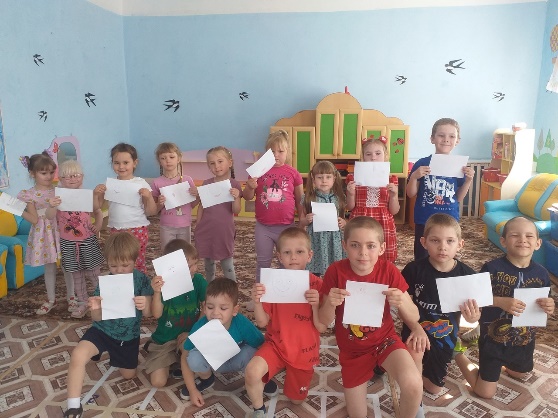 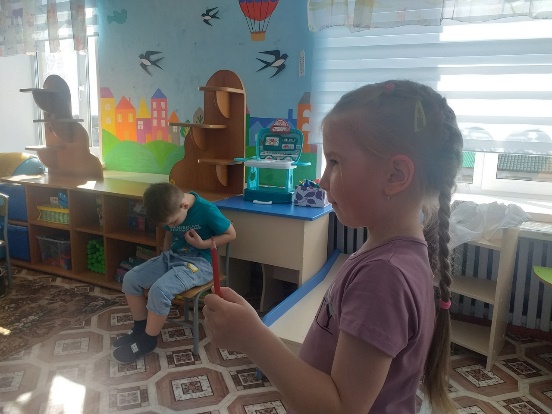 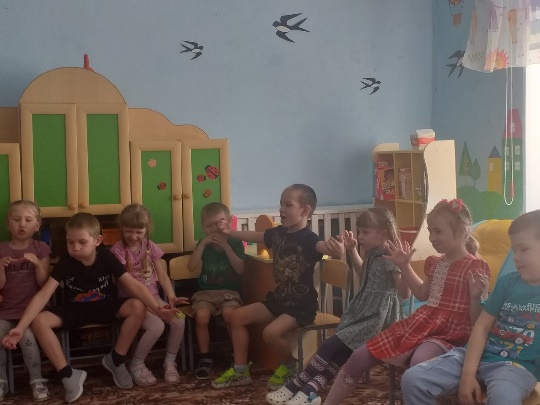 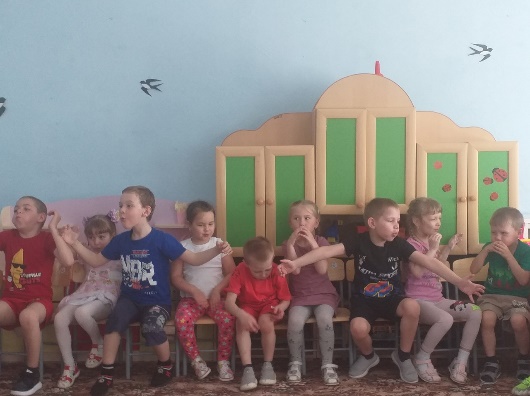 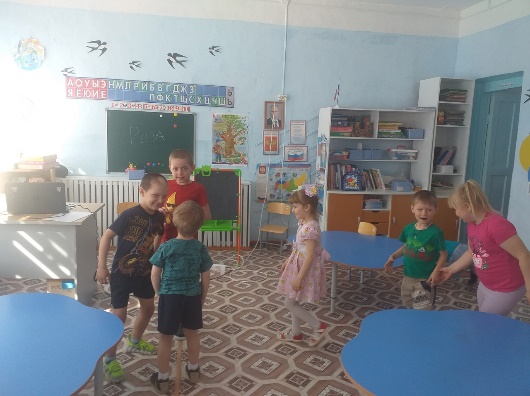 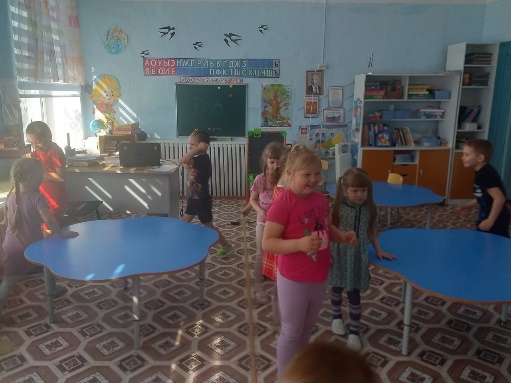 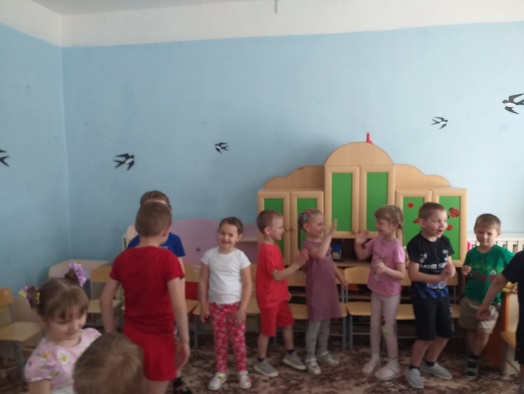 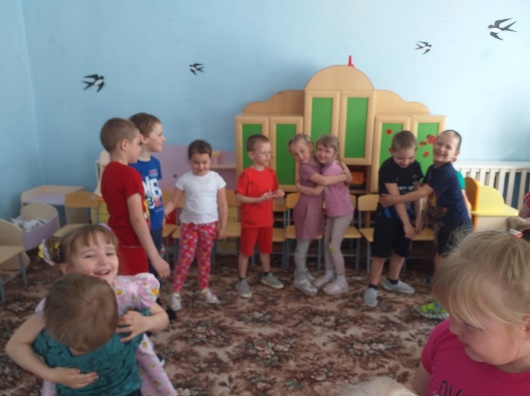 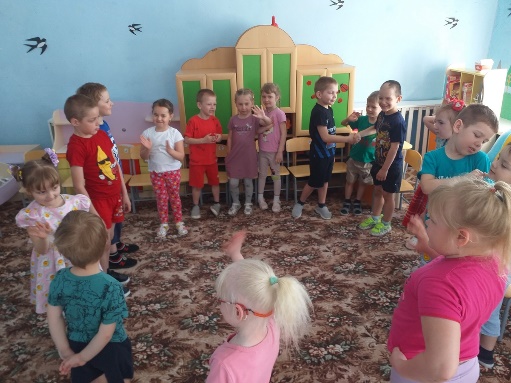 